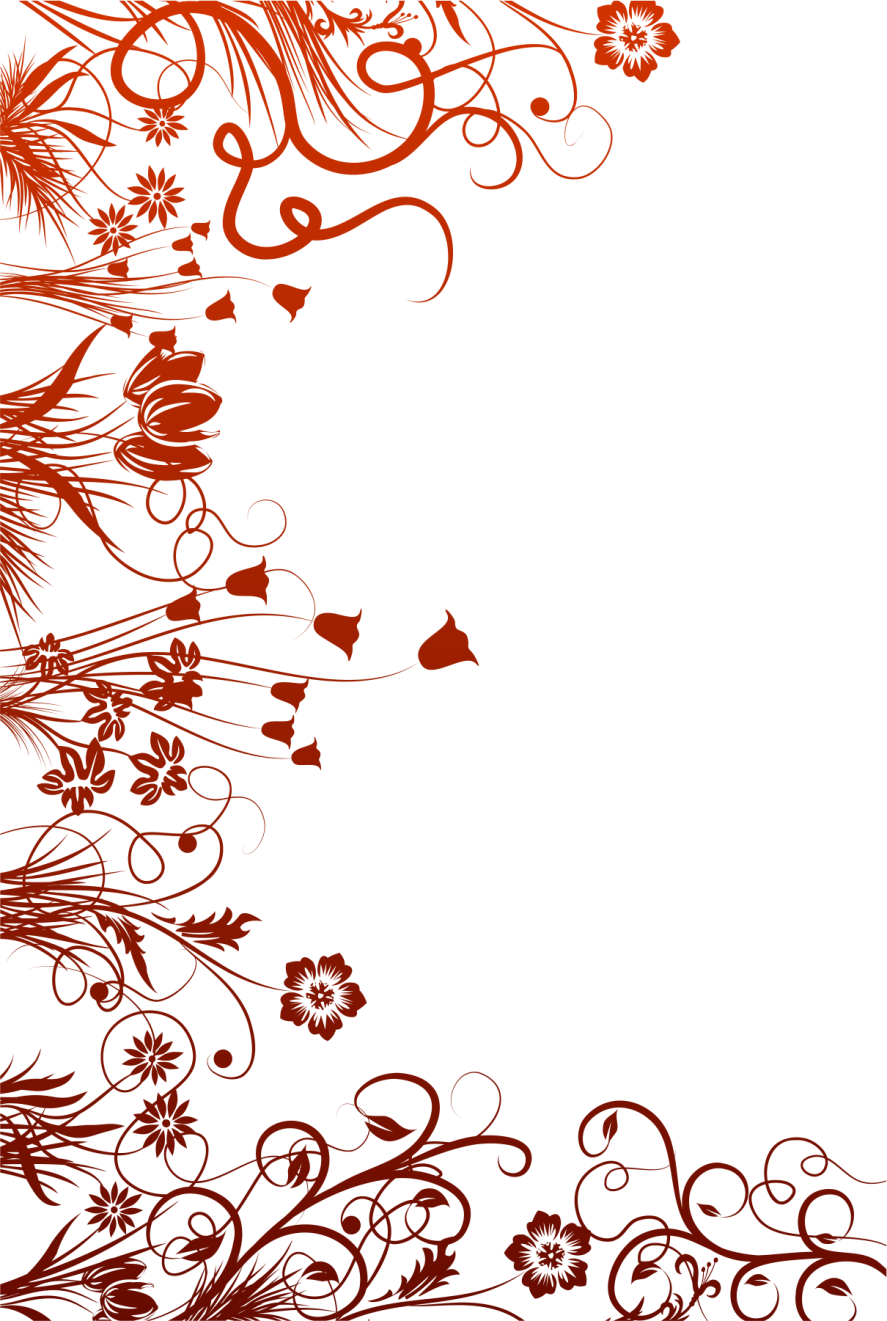 January  2016Notes:Jan 18 : M L King DaySunMonTueWedThuFriSat12345678910111213141516171819202122232425262728293031February  2016Notes:Feb 14: Valentine’s DayFeb 15 : Presidents’ DaySunMonTueWedThuFriSat1234567891011121314151617181920212223242526272829March  2016Notes:Mar 25 : Good FridaySunMonTueWedThuFriSat12345678910111213141516171819202122232425262728293031April  2016Notes:SunMonTueWedThuFriSat123456789101112131415161718192021222324252627282930May  2016Notes:May 08 : Mother’s  DayMay 30:  Memorial  DaySunMonTueWedThuFriSat12345678910111213141516171819202122232425262728293031June  2016Notes:Jun 19 : Father’s DaySunMonTueWedThuFriSat123456789101112131415161718192021222324252627282930July  2016Notes:Jul 04 : Independence DaySunMonTueWedThuFriSat12345678910111213141516171819202122232425262728293031August  2016Notes:SunMonTueWedThuFriSat12345678910111213141516171819202122232425262728293031September  2016Notes:Sep 05 : Labor DaySunMon TueWedThuFriSat123456789101112131415161718192021222324252627282930October  2016Notes:Oct 10: Columbus DayOct 31 : HalloweenSunMonTueWedThuFriSat12345678910111213141516171819202122232425262728293031November  2016Notes:Nov 11 : Veterans DayNov 24: Thanksgiving DaySunMonTueWedThuFriSat123456789101112131415161718192021222324252627282930December  2016Notes:Dec 25 : Christmas SunMonTueWedThuFriSat12345678910111213141516171819202122232425262728293031